MODELO DE GUIA DE ENTREVISTAS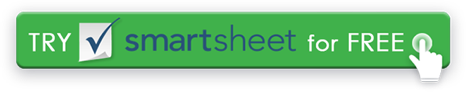 INTRODUÇÃOBem-vindo ao candidato.Apresente todos os participantes da entrevista por nome e título. Descreva a empresa. Explique o trabalho. Explique o processo de entrevista.PERGUNTAS SOBRE ENTREVISTASCONCLUSÃOVerifique as informações de contato do candidato.Verifique se os contatos de referência foram enviados. Descreva como uma decisão será comunicada e uma data de decisão esperada. Obrigado ao candidato pelo seu tempo. AVALIAÇÃOO entrevistador é solicitado a concluir a avaliação a seguir após a conclusão da entrevista.ASSINATURANome da empresaNome da empresaNome da empresaNome da empresaSEU LOGOTIPOSEU LOGOTIPOSEU LOGOTIPOSEU LOGOTIPOSEU LOGOTIPOSEU LOGOTIPOSEU LOGOTIPOSEU LOGOTIPOSEU LOGOTIPOSEU LOGOTIPOSEU LOGOTIPOSEU LOGOTIPO123 Unidade de endereço da empresa123 Unidade de endereço da empresa123 Unidade de endereço da empresa123 Unidade de endereço da empresaSEU LOGOTIPOSEU LOGOTIPOSEU LOGOTIPOSEU LOGOTIPOSEU LOGOTIPOSEU LOGOTIPOSEU LOGOTIPOSEU LOGOTIPOSEU LOGOTIPOSEU LOGOTIPOSEU LOGOTIPOSEU LOGOTIPOQuarto andar, Suíte 412Quarto andar, Suíte 412Quarto andar, Suíte 412Quarto andar, Suíte 412SEU LOGOTIPOSEU LOGOTIPOSEU LOGOTIPOSEU LOGOTIPOSEU LOGOTIPOSEU LOGOTIPOSEU LOGOTIPOSEU LOGOTIPOSEU LOGOTIPOSEU LOGOTIPOSEU LOGOTIPOSEU LOGOTIPOCompany City, NY 11101Company City, NY 11101Company City, NY 11101Company City, NY 11101SEU LOGOTIPOSEU LOGOTIPOSEU LOGOTIPOSEU LOGOTIPOSEU LOGOTIPOSEU LOGOTIPOSEU LOGOTIPOSEU LOGOTIPOSEU LOGOTIPOSEU LOGOTIPOSEU LOGOTIPOSEU LOGOTIPO321-654-9870321-654-9870321-654-9870321-654-9870SEU LOGOTIPOSEU LOGOTIPOSEU LOGOTIPOSEU LOGOTIPOSEU LOGOTIPOSEU LOGOTIPOSEU LOGOTIPOSEU LOGOTIPOSEU LOGOTIPOSEU LOGOTIPOSEU LOGOTIPOSEU LOGOTIPONOME DO CANDIDATONOME DO CANDIDATOCONDUZIDO PORCONDUZIDO PORCONDUZIDO PORCONDUZIDO PORDATA DA ENTREVISTADATA DA ENTREVISTAINÍCIO DA ENTREVISTAINÍCIO DA ENTREVISTAINÍCIO DA ENTREVISTAFIM DA ENTREVISTAFIM DA ENTREVISTATÍTULO DE POSIÇÃODEPARTAMENTO DE POSIÇÃODEPARTAMENTO DE POSIÇÃODEPARTAMENTO DE POSIÇÃODESCRIÇÃO DO CARGO QUE ESTÁ SENDO PREENCHIDODESCRIÇÃO DO CARGO QUE ESTÁ SENDO PREENCHIDODESCRIÇÃO DO CARGO QUE ESTÁ SENDO PREENCHIDODESCRIÇÃO DO CARGO QUE ESTÁ SENDO PREENCHIDODESCRIÇÃO DO CARGO QUE ESTÁ SENDO PREENCHIDODESCRIÇÃO DO CARGO QUE ESTÁ SENDO PREENCHIDODESCRIÇÃO DO CARGO QUE ESTÁ SENDO PREENCHIDODESCRIÇÃO DO CARGO QUE ESTÁ SENDO PREENCHIDODESCRIÇÃO DO CARGO QUE ESTÁ SENDO PREENCHIDODESCRIÇÃO DO CARGO QUE ESTÁ SENDO PREENCHIDODESCRIÇÃO DO CARGO QUE ESTÁ SENDO PREENCHIDODESCRIÇÃO DO CARGO QUE ESTÁ SENDO PREENCHIDODESCRIÇÃO DO CARGO QUE ESTÁ SENDO PREENCHIDODESCRIÇÃO DO CARGO QUE ESTÁ SENDO PREENCHIDODESCRIÇÃO DO CARGO QUE ESTÁ SENDO PREENCHIDORELACIONAMENTO PESSOALO que o atraiu para essa oportunidade de carreira?  Como essa função se encaixa em seus objetivos de carreira de longo prazo?Ao nos acompanhar no currículo, destaque as principais experiências que demonstram seus pontos fortes em relação a esta posição. CONSULTAS ESPECÍFICAS PARA O TRABALHOCONSULTAS ESPECÍFICAS PARA O TRABALHOCONSULTAS ESPECÍFICAS PARA O TRABALHODescreva sua experiência diretamente relacionada à posição: realizações, pontos fortes, melhorias.Descreva sua experiência diretamente relacionada à posição: realizações, pontos fortes, melhorias.Descreva sua experiência diretamente relacionada à posição: realizações, pontos fortes, melhorias.Descreva sua experiência indiretamente relacionada ao cargo – como essa experiência o torna um bom candidato?Descreva sua experiência indiretamente relacionada ao cargo – como essa experiência o torna um bom candidato?Descreva sua experiência indiretamente relacionada ao cargo – como essa experiência o torna um bom candidato?GERENCIAMENTO DE TEMPO: Como você tomar decisões ao priorizar tarefas? Conte-nos sobre uma experiência em que o gerenciamento de tempo era um fator e como você lidava com um cronograma de projeto apertado ou insumos. GERENCIAMENTO DE TEMPO: Como você tomar decisões ao priorizar tarefas? Conte-nos sobre uma experiência em que o gerenciamento de tempo era um fator e como você lidava com um cronograma de projeto apertado ou insumos. GERENCIAMENTO DE TEMPO: Como você tomar decisões ao priorizar tarefas? Conte-nos sobre uma experiência em que o gerenciamento de tempo era um fator e como você lidava com um cronograma de projeto apertado ou insumos. TRABALHO EM EQUIPE: Você tem experiência trabalhando sozinho ou como parte de uma equipe? Como outras pessoas foram afetadas pelo seu trabalho? Descreva uma tarefa ou projeto concluído como parte de uma equipe – descreva sua função e quaisquer desafios.TRABALHO EM EQUIPE: Você tem experiência trabalhando sozinho ou como parte de uma equipe? Como outras pessoas foram afetadas pelo seu trabalho? Descreva uma tarefa ou projeto concluído como parte de uma equipe – descreva sua função e quaisquer desafios.TRABALHO EM EQUIPE: Você tem experiência trabalhando sozinho ou como parte de uma equipe? Como outras pessoas foram afetadas pelo seu trabalho? Descreva uma tarefa ou projeto concluído como parte de uma equipe – descreva sua função e quaisquer desafios.SOLUÇÃO DE PROBLEMAS: Descreva uma instância de superação de um problema e o que foi aprendida com essa experiência.  SOLUÇÃO DE PROBLEMAS: Descreva uma instância de superação de um problema e o que foi aprendida com essa experiência.  SOLUÇÃO DE PROBLEMAS: Descreva uma instância de superação de um problema e o que foi aprendida com essa experiência.  EQUIPAMENTOS / FERRAMENTAS / SOFTWARE: Você está familiarizado e confortável com os requisitos de recursos? Avalie seu nível de habilidade e descreva o trabalho mais complexo concluído anteriormente com essas ferramentas. EQUIPAMENTOS / FERRAMENTAS / SOFTWARE: Você está familiarizado e confortável com os requisitos de recursos? Avalie seu nível de habilidade e descreva o trabalho mais complexo concluído anteriormente com essas ferramentas. EQUIPAMENTOS / FERRAMENTAS / SOFTWARE: Você está familiarizado e confortável com os requisitos de recursos? Avalie seu nível de habilidade e descreva o trabalho mais complexo concluído anteriormente com essas ferramentas. EQUIPAMENTO / FERRAMENTAS / SOFTWARE UTILIZADO:   EQUIPAMENTO / FERRAMENTAS / SOFTWARE UTILIZADO:   CRONOGRAMA DO TRABALHO: Existe alguma restrição à sua disponibilidade de trabalho?  CRONOGRAMA DO TRABALHO: Existe alguma restrição à sua disponibilidade de trabalho?  CRONOGRAMA DO TRABALHO: Existe alguma restrição à sua disponibilidade de trabalho?  CRONOGRAMA DE POSIÇÕESCAPACIDADES FÍSICAS: Existe alguma restrição para preencher os requisitos físicos do cargo?  CAPACIDADES FÍSICAS: Existe alguma restrição para preencher os requisitos físicos do cargo?  CAPACIDADES FÍSICAS: Existe alguma restrição para preencher os requisitos físicos do cargo?  REQUISITOS DE CAPACIDADE FÍSICASALÁRIO: Quais são suas expectativas salariais?SALÁRIO: Quais são suas expectativas salariais?SALÁRIO: Quais são suas expectativas salariais?DISPONIBILIDADE: Caso seja oferecido o cargo, quando você estará disponível para começar a trabalhar?DISPONIBILIDADE: Caso seja oferecido o cargo, quando você estará disponível para começar a trabalhar?DISPONIBILIDADE: Caso seja oferecido o cargo, quando você estará disponível para começar a trabalhar?Você tem alguma dúvida sobre a empresa ou o cargo?  Você tem alguma dúvida sobre a empresa ou o cargo?  Você tem alguma dúvida sobre a empresa ou o cargo?  NOME DO CANDIDATONOME DO CANDIDATOCONDUZIDO PORCONDUZIDO PORCONDUZIDO PORDATA DA ENTREVISTADATA DA ENTREVISTAINÍCIO DA ENTREVISTAINÍCIO DA ENTREVISTAFIM DA ENTREVISTATÍTULO DE POSIÇÃODEPARTAMENTO DE POSIÇÃODEPARTAMENTO DE POSIÇÃOCOMENTÁRIOSForneça quaisquer comentários adicionais para apoiar sua avaliação e recomendação. RECOMENDAÇÃORECOMENDAR PARA CONTRATARNÃO É UM JOGODECISÃO AINDA NÃO TOMADANOME DO ENTREVISTADORTÍTULOASSINATURADATADISCLAIMERTodos os artigos, modelos ou informações fornecidos pelo Smartsheet no site são apenas para referência. Embora nos esforcemos para manter as informações atualizadas e corretas, não fazemos representações ou garantias de qualquer tipo, expressas ou implícitos, sobre a completude, precisão, confiabilidade, adequação ou disponibilidade em relação ao site ou às informações, artigos, modelos ou gráficos relacionados contidos no site. Qualquer dependência que você deposita em tais informações está, portanto, estritamente em seu próprio risco.